Nomor :  09/455/Peng-Und/VII/2019Perihal :  Pengumuman dan Undangan  Diberitahukan kepada seluruh mahasiswa Program MTS-UMB, bahwa sesuai jadwal di bawah ini akan dilaksanakan Seminar Hasil, maka  mahasiswa yang bersangkutan mengundang para mahasiswa untuk hadir sebagai peserta.Demikian pengumuman dan undangan ini, untuk diperhatikan dan diindahkan sebagaimana mestinya. Terima kasih.	Dikeluarkan di	:  Jakarta	Padatanggal	:  Ketua Program Studi Magister Teknik SipilTtd	
Dr. Ir. Budi Susetyo, MT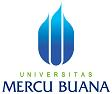 PENGUMUMAN JADWAL SEMINAR HASIL PROGRAM STUDI MAGISTER TEKNIK SIPILPROGRAM PASCASARJANAQNO.HARI, TGL.JAMN.I.M.N A M ADOSEN PEMBIMBINGDOSEN PENELAAHKON-SEN-TRASITEMPAT/ RUANG01Kamis, 01 Agustus 2019 Pkl 14.0055717120015FRANS ROMI PELLENGPembimbing I: Dr. Ir. Budi Susetyo, MTPembimbing II: Penelaah :Dr. Tjiptogoro Dinarjo S. MMMKB.20202Kamis, 01 Agustus 2019 Pkl 15.0055717120013SITI ALPIAHPembimbing I: Dr. Tjiptogoro Dinarjo S. MMPembimbing II: Penelaah :Dr. Ir. Budi Susetyo, MTMKB.20203Kamis, 01 Agustus 2019 Pkl 16.0055717120009SRI PURWANTIPembimbing I: Dr. Ir. Budi Susetyo, MTPembimbing II: Penelaah :Dr. Tjiptogoro Dinarjo S. MMMKB.202